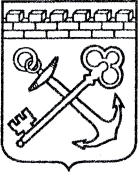 АДМИНИСТРАЦИЯ ЛЕНИНГРАДСКОЙ ОБЛАСТИКОМИТЕТ ПО СОХРАНЕНИЮ КУЛЬТУРНОГО НАСЛЕДИЯ ЛЕНИНГРАДСКОЙ ОБЛАСТИПРИКАЗ«___»____________2021 года                                                 №____________________										  Санкт-ПетербургОб утверждении границ зон охраны объекта культурного наследия регионального значения «Чугунная колонна (памятник Н.Н. Демидову)»по адресу: Ленинградская область, Волосовский район, дер. Чирковицы, объект № 54 а, режимов использования земель и требований к градостроительным регламентам в границах данных зонВ соответствии со статьями 3.1, 9.2, 16.1, 45.1 Федерального закона                          от 25 июня 2002 года № 73-ФЗ «Об объектах культурного наследия (памятниках истории и культуры) народов Российской Федерации», Положением о зонах охраны объектов культурного наследия (памятниках истории и культуры) народов Российской Федерации, утвержденным постановлением Правительства Российской Федерации от 12 сентября 2015 года № 972, ст. ст. 4, 10 областного закона Ленинградской области от 25 декабря 2015 года № 140-оз «О государственной охране, сохранении, использовании и популяризации объектов культурного наследия (памятников истории и культуры) народов Российской Федерации, расположенных на территории Ленинградской области», пунктами 2.1.2, 2.3.7 Положения о комитете по сохранению культурного наследия Ленинградской области, утвержденного постановлением Правительства Ленинградской области от 24 декабря 2020 года № 850, на основании проекта зон охраны объекта культурного наследия регионального значения «Чугунная колонна (памятник Н.Н. Демидову)», расположенного по адресу: Ленинградская область, Волосовский район, дер. Чирковицы, объект № 54 а, ГУП «Леноблинвентаризация», 2020 г., с учетом наличия положительного заключения государственной историко-культурной экспертизы проекта зон охраны, выполненной аттестованными экспертами: Штиглиц М.С. (приказ Министерства культуры Российской Федерации от 01 апреля 2020 года № 419), Поддубной Н.Г. (приказ Министерства культуры Российской Федерации от 25 декабря 2019 года № 2032), Гуляевым В.Ф. (приказ Министерства культуры Российской Федерации от 17 июля 2019 года № 997),  п р и к а з ы в а ю:1. Утвердить границы зон охраны объекта культурного наследия регионального значения «Чугунная колонна (памятник Н.Н. Демидову)» по адресу: Ленинградская область, Волосовский район, дер. Чирковицы, объект № 54 а, согласно приложению № 1 к настоящему приказу. 2. Утвердить режимы использования земель и требования к градостроительным регламентам в границах зон охраны объекта культурного наследия регионального значения «Чугунная колонна (памятник Н.Н. Демидову)» по адресу: Ленинградская область, Волосовский район, дер. Чирковицы, объект № 54 а, согласно приложению № 2 к настоящему приказу.3. Отделу по осуществлению полномочий Ленинградской области в сфере объектов культурного наследия комитета по сохранению культурного наследия Ленинградской области:- обеспечить внесение сведений об утвержденных зонах охраны объекта культурного наследия регионального значения «Чугунная колонна (памятник                      Н.Н. Демидову)» по адресу: Ленинградская область, Волосовский район,                              дер. Чирковицы, объект № 54а, в единый государственный реестр объектов культурного наследия (памятников истории и культуры) народов Российской Федерации;- направить сведения об утвержденных зонах охраны объекта культурного наследия регионального значения «Чугунная колонна (памятник Н.Н. Демидову)»                    по адресу: Ленинградская область, Волосовский район, дер. Чирковицы, объект № 54а, в федеральный орган исполнительной власти, уполномоченный Правительством Российской Федерации на осуществление государственного кадастрового учета, государственной регистрации прав, ведение Единого государственного реестра недвижимости и предоставление сведений, содержащихся в Едином государственном реестре недвижимости, его территориальные органы в срок и в порядке, установленные действующим законодательством;- направить копию настоящего приказа в соответствующий орган местного самоуправления городского округа или муниципального района, на территории которого расположены зоны охраны объекта культурного наследия, для размещения в информационной системе обеспечения градостроительной деятельности.4. Убытки лицам, указанным в пункте 2 статьи 57.1 Земельного кодекса Российской Федерации, возмещаются в срок, установленный частью 11 статьи 57.1 Земельного кодекса Российской Федерации.5. Убытки лицам, указанным в пункте 2 статьи 57.1 Земельного кодекса Российской Федерации, возмещаются органом, указанным в пункте 3 части 8 статьи 57.1 Земельного кодекса Российской Федерации.6. Сектору осуществления надзора за состоянием, содержанием, сохранением               и использования и популяризацией объектов культурного наследия комитета                        по сохранению культурного наследия Ленинградской области обеспечить размещение настоящего приказа на сайте комитета по сохранению культурного наследия Ленинградской области в информационно-телекоммуникационной сети «Интернет»..7. Настоящий приказ вступает в силу со дня его официального опубликования.8.. Контроль за исполнением настоящего приказа оставляю за собой.Заместитель Председателя ПравительстваЛенинградской области - председатель комитета по сохранению культурного наследия				        В.О. ЦойГраницы зон охраны объекта культурного наследия регионального значения «Чугунная колонна (памятник Н.Н. Демидову)» по адресу: Ленинградская область, Волосовский район, дер. Чирковицы, объект № 54аКарта (схема) границ зон охраны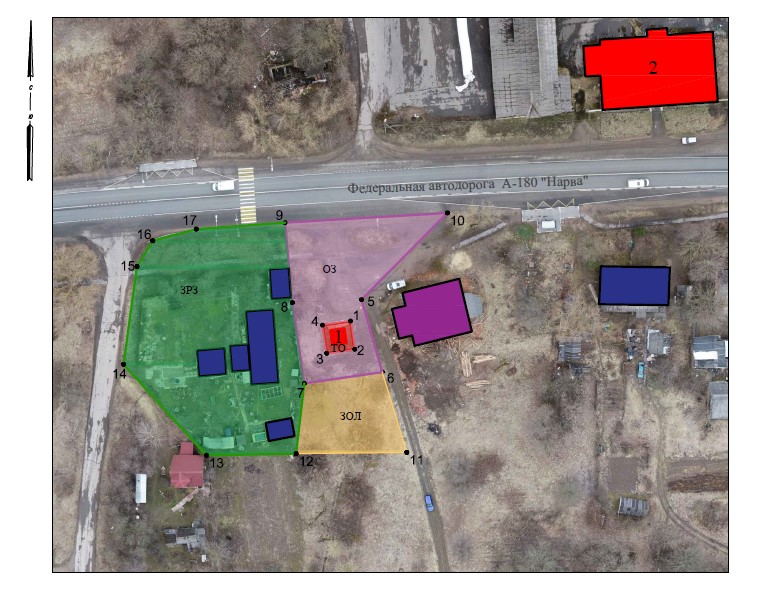 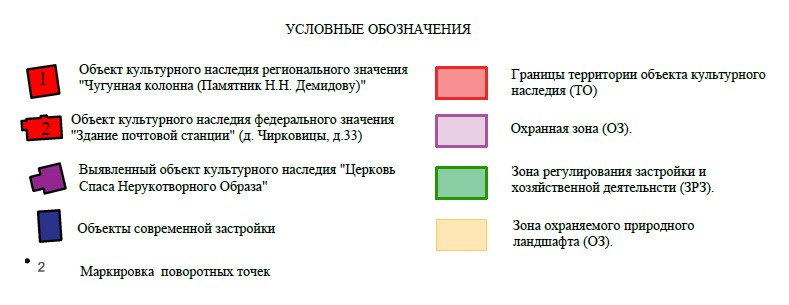 Текстовое описание местоположения границ зоны регулирования застройки и хозяйственной деятельности (ЗРЗ)От точки 9 на юго-восток (азимут 174,83°) на расстояние 21,14 м до точки 8, от точки 8                     на юго-восток (азимут 171,58°) на расстояние 21,51 м до точки 7, от точки 7 на юго-запад (азимут 186,61°) на расстояние 18,58 м до точки 12, от точки 12 на юго-запад (азимут 268,91°)                               на расстояние 23,62 м до точки 13, от точки 13 на северо-запад (азимут 317,68°) на расстояние                 32,40 м до точки 14, от точки 14 на северо-восток (азимут 7,82°) на расстояние 26,01 м до точки 15, от точки 15 на северо-восток (азимут 31,28°) на расстояние 7,91 м до точки 16, от точки 16                     на северо-запад (азимут 75,08°) на расстояние 11,89 м до точки 17, от точки 17 на северо-восток (азимут 85,87°) на расстояние 23,43 м до точки 9.Координаты характерных (поворотных) точек плана границ зоны регулирования застройки и хозяйственной деятельности (ЗРЗ)Режимы использования земель и требования к градостроительным регламентам в границах зон охраны объекта культурного наследия регионального значения «Чугунная колонна (памятник Н.Н. Демидову)»                       по адресу: Ленинградская область, Волосовский район, дер. Чирковицы,                              объект № 54 аОбщие положения о режимах использования земель и требованиях к градостроительным регламентам в границах зон охраны объекта культурного наследия регионального значения «Чугунная колонна (памятник Н.Н. Демидову)»Настоящими режимами использования земель  и требованиями к градостроительным регламентам  в границах зон охраны объекта культурного наследия регионального значения «Чугунная колонная (памятник Н.Н. Демидову)» (далее – Режимы), устанавливаются требования по использованию земель при осуществлении градостроительной, хозяйственной и иной деятельности в зонах охраны объектов культурного наследия, расположенных на территории МО Зимитицкое сельское поселение Волосовского муниципального района Ленинградской области. (далее – Зоны охраны).В границах Зон охраны действуют общие, а при наличии и специальные требования к режимам использования земель и требования к градостроительным регламентам.Соблюдение требований к режимам использования земель и требований к градостроительным регламентам является обязательным при осуществлении градостроительной, хозяйственной и иной деятельности. Иные требования к указанной деятельности, установленные действующим законодательством, применяются в части, не противоречащей настоящим Требованиям.Режимы использования земель и требования к градостроительным регламентам не применяются к правоотношениям, связанным со строительством и реконструкцией объектов капитального строительства, возникшим на основании разрешений на строительство, которые выданы в установленном порядке до вступления в силу настоящих  Режимов использования земель и требований к градостроительным регламентам в границах зон охраны объекта культурного наследия регионального значения «Чугунная колонна (памятник Н.Н. Демидову)». В случае изменения границ территории объекта культурного наследия на территории, исключенной из указанных границ, устанавливается режим использования земель той зоны охраны объектов культурного наследия, в границах которой расположена территория, исключенная из границ соответствующего объекта культурного наследия.В случае примыкания к территории, исключенной из границ территории объекта культурного наследия, двух или более зон охраны объектов культурного наследия, в границах указанной территории действует режим использования земель, содержащий более строгие требования».Требования режима использования земель и требования к градостроительным регламентам в границах охранной зоны (ОЗ)На	территориях	ОЗ устанавливаются следующие единые запреты и ограничения:Запрещается строительство объектов капитального строительства и некапитальных строений, сооружений.Прокладка инженерных коммуникаций наземным и надземным способами.На территории ОЗ разрешается:Сохранение беспрепятственного зрительного восприятия объемно- пространственной композиции объекта культурного наследия.Санация зеленых насаждений.Требования режима использования земель и требования к градостроительным регламентам в границах зоны регулирования застройки и хозяйственной деятельности (ЗРЗ)На территории ЗРЗ устанавливаются следующие запреты:Строительство объектов капитального и некапитального строительства высотой более 7,5 метров от существующего уровня земли до верхней отметки здания или сооружения. Складирование бытовых, промышленных и сельскохозяйственных отходов.На территории ЗРЗ разрешается:Капитальный ремонт и реконструкция существующих объектов инженерной инфраструктуры, автомобильных дорог и иных линейных объектов, строительство подземных инженерных сооружений, установка отдельно стоящего оборудования уличного освещения.Сохранение существующей планировочной структуры историко-градостроительной среды.Возведение непрозрачных ограждений высотой не более 2 метров.Использование отведенных земельных участков в качестве общественной зоны, жилой зоны -  зоны застройки индивидуальными жилыми домами, рекреационной зоны - зоны объектов отдыха и туризма.Для одноэтажных жилых зданий (двухэтажных в случае наличия мансарды как этажа) - высота от существующей поверхности земли до карниза не выше 4,2 м, до конька кровли – не более 7,5 м, процент застройки (площадь здания) не более 20 % от площади участка, размер объекта в плане не более 15,0 м на 15,0 м.Для одноэтажных общественных зданий – высота от существующей поверхности земли до карниза не выше 5,0 м, до конька не более 7,5 м; процент застройки (площадь здания) не более 20 % от площади участка; размер объекта в плане не более 15,0 м на 15,0 м.Форма кровли для всех зданий – двускатная, вальмовая, допускаются плоские кровли;Возведение одноэтажных хозяйственных построек и прочих отдельно стоящих зданий и сооружений, в том числе временных (в глубине участка или по линии застройки улицы, но не выступая за линию застройки) с высотными параметрами не выше 4,5 м от существующего уровня земли до верхней отметки; размер объекта в плане не более 6,0 м на 10,0 м, общая площадь хозяйственных построек не более 10 % от площади участка.Проведение земляных, мелиоративных, хозяйственных и иных работ в соответствии с требованиями законодательства в области охраны объектов культурного наследия.Благоустройство территории (разбивка клумб, посадка деревьев газонов, размещение малых архитектурных форм, пешеходных коммуникаций).Санация зеленых насаждений.Приложение № 1к приказу комитета по сохранению культурного наследияЛенинградской областиот «___»________2021 г. №__________Карта (схема) поворотных точек границ зон охраны объекта культурного наследия регионального значения «Чугунная колонна (памятник Н.Н. Демидову)» по адресу: Ленинградская область, Волосовский район, дер. Чирковицы, объект № 54а 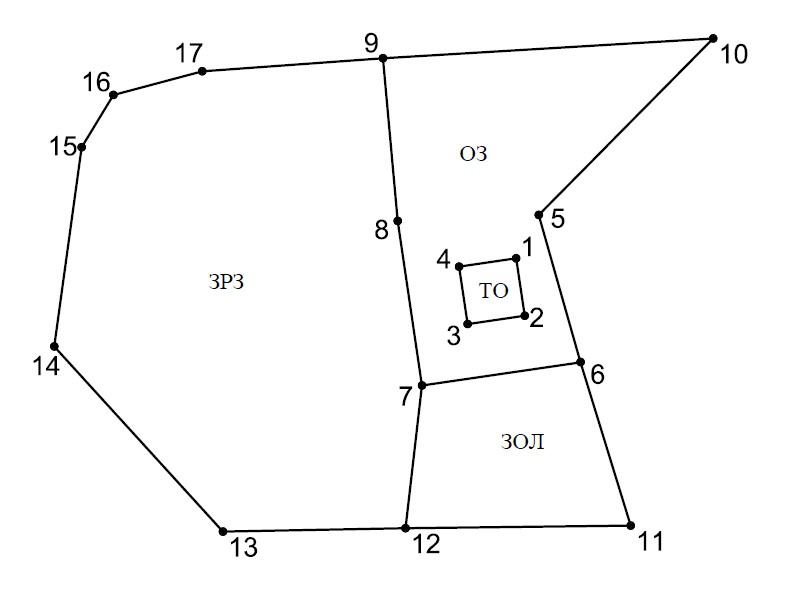 Текстовое описание местоположения границ охранной зоны (ОЗ)От точки 1, одновременно являющейся границей территории ОКН на юго-восток (азимут 171.58°) на расстояние 7,51 м до точки 2, от точки 2, одновременно являющейся границей территории ОКН на юго-запад (азимут 261,67°) на расстояние 7,46 м до точки 3, от точки 3, одновременно являющейся границей территории ОКН на северо-запад (азимут 351,58°) на расстояние 7,51 м до точки 4, от точки 4, одновременно являющейся границей территории ОКН на северо-восток (азимут 81.67°) на расстояние 7,46 м до точки 1, от точки 5 на юго-восток (азимут 164,14°) на расстояние 19,81 м до точки 6, от точки 6 на юго-запад (азимут 261,67°) на расстояние 20,83 м до точки 7, от точки 7 на северо-запад (азимут 351,58°) на расстояние 21,51 м до точки 8, от точки 8 на северо-запад (азимут 354,84°) на расстояние 21,14 м до точки 9, от точки 9 на северо-восток (азимут 86,57°) на расстояние 42,80 м до точки 10, от точки 10 на юго-запад (азимут 224,68°) на расстояние 32,08 м до точки 5.Координаты характерных (поворотных) точек границ охранной зоны (ОЗ)Текстовое описание местоположения границ зоны охраняемого природного ландшафта (ЗОЛ)От точки 6 на юго-восток (азимут 162,94°) на расстояние 22,10 м до точки 11, от точки 11 на запад (азимут 90,0°) на расстояние 29,13 м до точки 12, от точки 12 на северо-восток (азимут 6,61°) на расстояние 18,58 м до точки 7, от точки 7 на северо-восток (азимут 81,67°) на расстояние 20,73 м до точки 6.Координаты характерных (поворотных) точек границ зоны охраняемого природного ландшафта (ЗОЛ)Номер характерной (поворотной) точкиКоординаты поворотных точек в МСК - 47 (м)Координаты поворотных точек в МСК - 47 (м)Номер характерной (поворотной) точкиХY1239395112.862148221.838395091.812148223.737395070.532148226.8812395052.082148224.7413395051.632148201.1314395075.582148179.3115395101.352148182.8516395108.112148186.9617395111.172148198.45Приложение № 2к Приказу комитета по сохранению культурного наследияЛенинградской областиот «___»________2021 г. №__________